Southridge First School – Remote Learning Schedule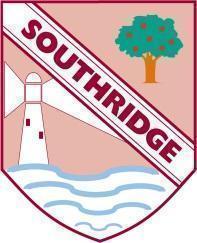 Our school core values are: Friendship, Kindness, Honesty, Respect and ResponsibilityDate: 18.1.21					Year Group / Class:  Year 1Today’s activities: Maths, English, Phonics and RE.Below are your activities for you to complete today. The lessons can be completed in any order.Overview:  Good morning, we hope you have all had a lovely weekend and are ready for your third week of home learning. We are so proud of how hard you are working at home and we understand that it is not always easy. We just ask that you try your best. In some of the Oak National Academy videos, there are up to four small tasks but we do not expect you to write answers for them all. Please see below for the tasks that we would like you to submit. If you would like to complete any more than this, then feel free to email it to us but some of the tasks are better completed verbally and therefore you do not need to write anything down. Remember, we are here to help and support so if there is anything we can do to support your family please ask. We will continue to meet every morning for our registration session where we will let the children know what we would like them to do.  Year 1 CC - 9am, Year 1 KP - 9:15am.If you have any queries please do not hesitate to contact us.Kind regards,Mrs Pringle and Miss CassidyKaren.pringle@ntlp.org.uk    Catherine.cassidy@ntlp.org.uk Phonics:Ruth Miskin Daily Phonics Session: https://www.youtube.com/channel/UCo7fbLgY2oA_cFCIg9GdxtQToday’s sound: Set 3 Lessons – er speed sounds and spellingIf you are looking for extra phonics activities to support reading and writing you can also use the ‘Reading red words’ and ‘Read and hold a sentence 1’. For more confident readers you could look at ‘Reading longer words’ and ‘Read and hold a sentence 2’.Maths: Can I recognise, name and describe 3D shapes?Watch the video clip: To recognise, name and describe 3D shapes Task 1: Identify which 3D shapes would be good to build a tower and explain why using the mathematical vocabulary face, surface, vertices, curved and flat.Task 2 (optional) : Go on a shape hunt around your house to find 3D shapes. Can you find these shapes: cube, cuboid, cone,sphere, pyramid and sphere? If you can’t find any, can you think of where you have seen them in real life? Maybe youcould draw a picture.English:Can I box-up for a purpose?Watch the video lesson To box up for purpose (thenational.academy) This week we are carrying on with our information text on tigers. You are going to begin by playing a game of ‘Tell me more’ with your teddy. Watch Miss Toole play it then have a go yourself. On the video it says you are going to do some spellings but this part has been missed off the video. You will need your information map from last week as you are going to quickly retell some of the information, one fact for each section. The main task is to box up the information. For this you will need to create a simple grid on your paper like the one in the video with 3 columns and 5 rows. Follow Miss Toole’s instructions for how to fill in the table using pictures, words and phrases. You will be using this in the following lessons. You will end with another game of ‘Tell me more’.Task 1: Use your information map to box-up the information text about tigers.What to submit: Take a photograph of your box-up table and email it to your teacher.RE: Can I talk about forgiveness?Watch this video which tells you the story of Jesus and Zaccheus: Zaccheus meets Jesus - KS1 Religious Education Retell the story of Jesus and Zaccheus to someone in your house. You could retell it to a grown up, a brother or a sister or even a soft toy. Can you explain why all of the people were surprised that Jesus chose to go to Zaccheus’ house for tea? Why do you think Jesus chose to go to Zaccheus’ house? Zaccheus showed that he was sorry by promising to be honest and kind. Jesus chose to forgive Zaccheus. We can all make mistakes so it is important that we can show that we are sorry. Task: Retell the story of Jesus and Zaccheus and talk about ways that we can show we are sorry.What to submit (Optional): Video yourself retelling the story and email it to your teacher. Create a poster to show different ways that we can show we are sorry. Additional ActivitiesIn addition to the tasks above we would anticipate that during the day the children will also:practise their spellings (either on Edshed or using the ‘Look, cover, write, check’ method).read (books from home, using the Read, Write, Inc videos, e-books. We are unable to safely send books home for your child to read at the moment but as a school we are actively looking at how we can support reading at home and will be in touch once we have something in place).be physically active (e.g. Joe Wicks workouts, Cosmic Yoga, Go Noodle, using your skipping rope or stop watch from school, setting up your own exercise activity, going for a walk/run).Handwriting practice (we will send activities to support this for you to use throughout the week. Please note, there is no expectation that you print these sheets out, they are a guide only but we ask that your child writes on lined paper when completing them).We absolutely appreciate that working from home and supporting your child’s learning at the same time is no easy task so please just do what you can and if we can support you with this in any way please ask.